Supplementary MaterialsTABLE 1Demographic, clinical, pathological and  α-synuclein immunostain data from 42 pediatric endoscopic biopsies ordered with respect to α-synuclein score TABLE 1 LEGEND Demographic, clinical, pathological and α-synuclein immunostain data from 42 pediatric endoscopic biopsies. Pediatric cases were selected with pathological and/or clinical diagnoses of gastritis, duodenitis, H. pylori, and gastropathy.  Slides were stained with α-synuclein and scored for by two pathologists for neurite α-synuclein presence and intensity, as well as inflammation  as follows: 1, slight; 2, moderate; 3, high. Acute and chronic inflammation was scored as 1, slight; 2, moderate; 3, intense, based on the degree of infiltration of neutrophils or mononuclear cells, respectively.  α-synuclein and inflammation  scores are the average of the two readings. TABLE 2A  NEC, necrotizing enterocolitis; FAP, familial adenomatous polyposis; SB, small bowel; Li, liver; Pa, pancreas; MV, multivisceral; EBV, Epstein Barr virus; CMV, cytomegalovirus; HHV 6, human herpesvirus 6; PCR, polymerase chain reactionTABLE 2A LEGENDDemographic/clinical data and viral histories of intestinal transplant patients with Norovirus infection. The date of the biopsy immediately after initial detection of Norovirus infection is listed as ‘0 months’ and highlighted in bold under ’Viral infection timeline’. The timing of all other studies and biopsies are chronologically referenced relative to the date of the initial biopsy taken at the time of the infection. All viral studies performed prior to the date of Norovirus infection are listed.TABLE 2BTABLE 2B LEGEND. α-Synuclein immunostain scores in small bowel of intestinal transplant patients before, during and after  initial infection by Norovirus. Samples graded 0 have no detectable α-synuclein. The mean α-synuclein scores increased during Norovirus infection and declined thereafter in both native duodenum and grafted tissue but not in grafted ileum. Yellow highlights indicate patients who had no detectable α-synuclein prior to the Norovirus infection but significant levels during the infection. Dn, native duodenum; Dg, grafted duodenum; Jg, grafted jejunum; Ilg, Grafted ileum.FIGURE S1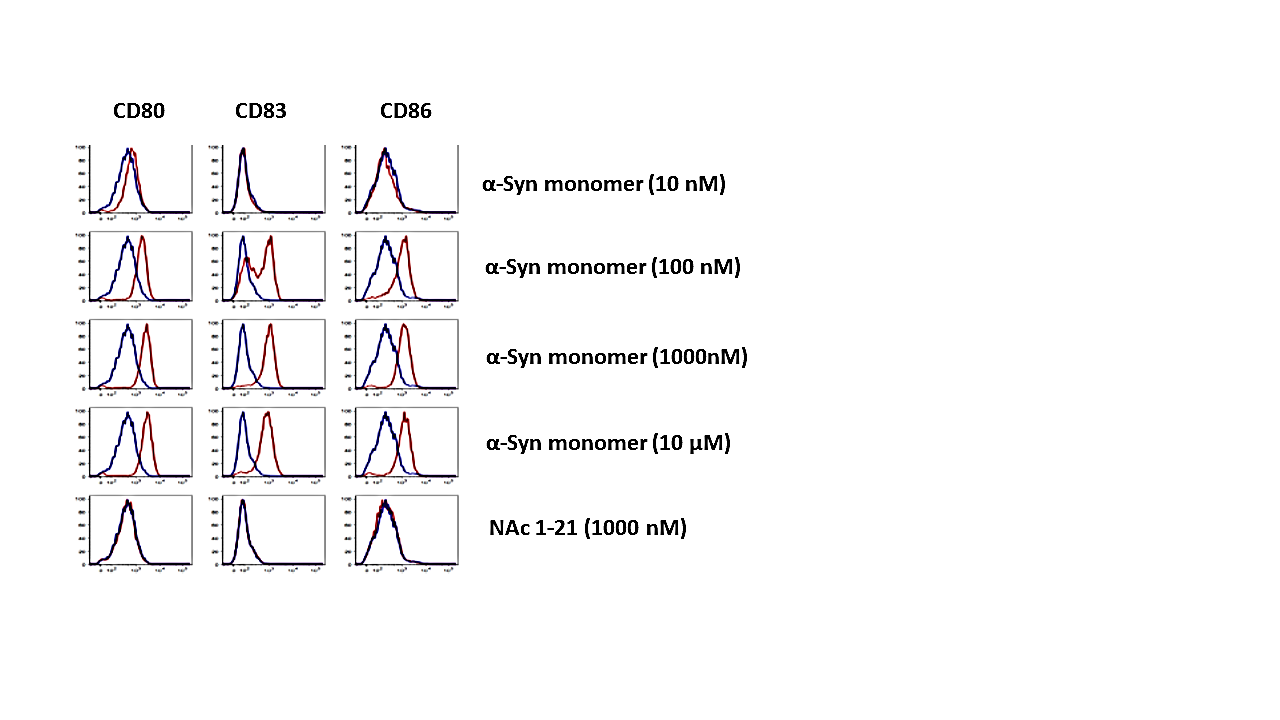 FIGURE S1 LEGENDDose dependent maturation of human dendritic cells by α-synuclein. Human monocyte derived dendritic cells were incubated for 48 hours in the presence of either monomeric α-synuclein, or α-synuclein acetylated N-terminal peptide 1-21 at the indicated concentrations, immunostained for surface markers (CD80, CD83, and CD86), and sorted by flow cytometry.FIGURE S2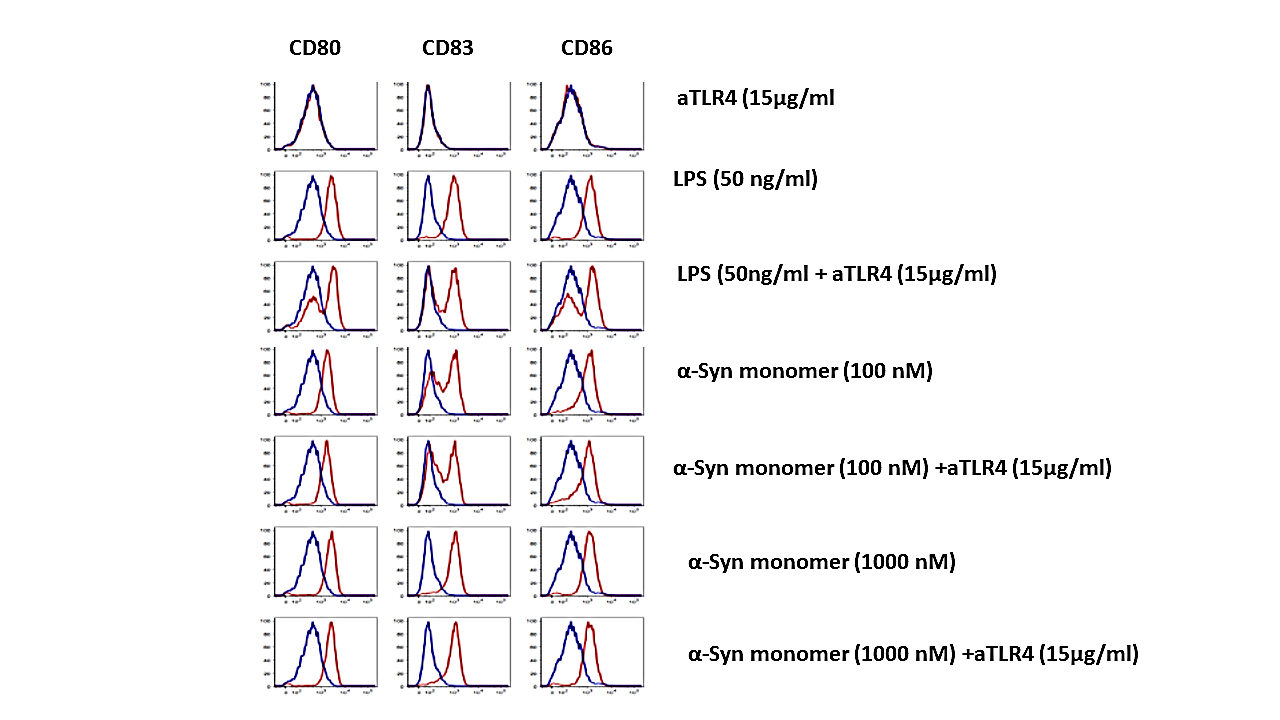 FIGURE S2 LEGENDα-Synuclein stimulates human dendritic cell maturation in the presence of TLR4 blockade. Human monocyte derived dendritic cells were incubated for 48 hours in the presence of α-synuclein monomer alone or anti-TLR4 antibody, immunostained for surface markers (CD80, CD83, and CD86), and sorted by flow cytometry.AgeSexClinical historyAcute inflammation scoreChronic inflammation scoreInfectionα-Synuclein  score16 yFAbdominal pain, diarrhea, blood in stool and nausea, positive H. pylori serology02116 yFAbdominal pain; gastritis0019 yFChronic chest pain; chronic heartburn00116 yMFailure to thrive, cerebral palsy, gastritis00H. pylori112 yMHematemesis; gastritis01113 yFDiarrhea, abdominal pain; esophagus/ stomach/duodenum appeared normal on EGD0015.67 yFRectal bleeding, bloody stools00117 yFWeight loss; diarrhea11115 yFAbdominal pain, vomiting, epigastric pain, gastritis00H. pylori115 yMUpper gastro-intestinal bleed, duodenal ulcer, gastritis13H. pylori111 yMDysphagia00H.  heilmannii116 yFAbdominal pain22H. pylori110 yMNausea, vomiting, diarrhea01H. pylori117 yFEpigastric pain, vomiting; gastritis00210 yMBloating; diarrhea; gastritis22H. pylori212 yMAbdominal pain; vomiting; severe peptic acid disease2222.42 yMHematemesis, melena, Kawasaki's disease; ulceration in stomach and duodenum1221.58 yFVomiting, white plaque on esophagus; stomach and duodenum appeared normal on EGD00C. albicans213 yFGastritis; esophagus and duodenum appeared normal on EGD00H. pylori216 yFDyspepsia; mild gastric erythema; esophagus and duodenum appeared normal on EGD00H. pylori217 yMAbdominal pain, nausea, vomiting13H. pylori212 yFAbdominal pain; fundic polyp; esophagus, stomach and duodenum appeared normal on EGD00213 yMDiarrhea00213 yFVomiting, abdominal pain, nausea, vomiting; abdominal pain03H. pylori216 yFAbdominal pain, emesis, vomiting, gastric erythema; H. pylori versus NSAID gastritis10H. pylori216 yFNausea12216 yFAbdominal pain, nausea, vomiting22H. pylori213 yFAbdominal pain, weight loss00H. pylori215 yFAbdominal pain; chronic granulo- matous disease1220.75 yMVomiting22H. pylori22.5 yFPersistent vomiting; esophagitis3339 yMIron deficiency anemia; gastritis10H. pylori319 yFCrohn's disease; unexplained anemia; linear duodenal ulcers; gastric mucosa thickening30316 yFHematemesis; esophagitis; gastritis32H. pylori37 yMVomiting, abdominal pain; positive H. pylori breath test; nodular gastritis12H. pylori313 yFGastritis02H. pylori316 yFWeight loss, diarrhea, vomiting, scleroderma, feeding intolerance22C. albicans32.17 yMRespiratory distress/hypoxia, failure to thrive, diarrhea, hypo-albuminemia, rectal bleeding3339 yFRectal bleeding22H. pylori313 yFDiarrhea32H. pylori314 yMDysphagia01317 yMHematemesis; melena; hemoglobin 6.9; large duodenal ulcer in bulb; nodular gastropathy33H. pylori3PatientAge at transplantSex of recipientUnderlying conditionDonor ageOrgans transplantedViral infection timeline Comment12 yMVolvulus0.4 yLi/SB/Pa0 months: Norovirus [RNA PCR]
- 8 years: Rotavirus (x4) [Rota antigen, stool]21.5 yFNEC1 ySB+ 2 months: Norovirus [RNA PCR]0 months: Norovirus [RNA PCR]
- 2 months: C. difficile [C. diff toxin gene PCR, stool]
- 2 years: CMV [CMV IgG, blood]Persistent norovirus infection at follow-up biopsy315 yFVolvulus6 ySB+ 4 months: Norovirus [RNA PCR]
0 months: Norovirus [RNA PCR]
- 1 year: CMV [CMV IgG, blood]
- 1 year: HHV 6 (IFA antibody panel, blood)- 2 years: EBV a nd RubellaPersistent norovirus infection and persistently high levels of α-synuclein at follow-up biopsy41.7 yMAtresia2 ySB+ 11 months: Norovirus [RNA PCR]
+ 8 months: Respiratory Syncytial Virus [Respiratory panel PCR]+ 2 months: Norovirus [RNA PCR]0 months: Norovirus [RNA PCR]
- 1 year: HHV 6 [HHV 6 DNA Quantitative PCR, blood]Persistent norovirus infection and persistently high levels of α-synuclein at follow-up biopsy55 yMVolvulus2 ySB+ 2 months: Norovirus [RNA PCR]
0 months: Norovirus (RNA PCR)0 months: Rotavirus [Rota antigen EIA, stool]Concomitant Norovirus and Rotavirus infection and high levels of α-synuclein61.3 yMNEC2 yLi/SB+ 2 months: - Norovirus [RNA PCR]0 months: Norovirus [RNA PCR]
- 1 month: BK virus [BK virus DNA quantitative PCR, urine]
- 9 years: C. difficile [C. diff toxin A and B PCR, stool]
- 10 years: Aeromonas [Culture, stool]- 10 years: C. difficile [C. diff toxin A, B PCR, stool]
- 10 years: HSV [Culture, ileum]Persistently high levels of α-synuclein despite resolution of norovirus infection at follow-up biopsy75 yFPsuedo-obstruction5 ySB+ 5 months: Norovirus [RNA PCR]
+ 2 months: Norovirus [RNA PCR]
0 months: Norovirus [RNA PCR]
- 2 years: C. difficile [C. diff antigen EIA, stool]
- 3 years: C. difficile [C. diff toxin gene PCR, stool]
- 4 years: EBV [EBV viral capsid IgG, blood]
- 5 years: CMV [CMV IgG, blood]
- 6 years: EBV [EBV DNA PCR, blood]
- 6 years: CMV [CMV DNA PCR, blood]
- 10 years: CMV [CMV DNA PCR, blood]Persistent norovirus infection and persistently high levels of α-synuclein at follow-up biopsy833 yFFAP7 yMV0 months: Norovirus [RNA PCR]
- 4 years: EBV [EBV DNA PCR, blood]
- 7 years: EBV [EBV DNA PCR, blood]No significant α-synuclein observed in biopsy sampled prior to norovirus infection in 33-year old FAP patient duodenum. No prior upper GI viral infection.91.3 yFPsuedo-obstruction0.3 y Li/SB/Pa+ 1 year: - Norovirus [RNA PCR]
+ 2 months: - Norovirus [ RNA PCR]
0 months: Norovirus [RNA PCR]
- 2 months: Adenovirus [Adenovirus antigen, stool]
- 2 years: Norovirus [RNA PCR]
- 4 years: C. difficile [C. diff toxin A and B, ileum]High levels of α-synuclein during norovirus infection with significant reduction after resolution of norovirus infection. 101 yFNEC0.1 yLi/SB+ 3 months: Norovirus [RNA PCR]
0 months: Norovirus [RNA PCR]
- 1 month: CMV [CMV DNA, blood]
- 4 months: CMV [CMV DNA, blood]
- 1 year: CMV [CMV DNA, blood]1147 yFMesenteric thrombosis33 ySB0 months: Norovirus [RNA PCR]
- 1 month: Enterovirus [Enterovirus PCR, blood]
- 2 months: Adenovirus [Adenovirus antibody, blood]
- 1 year: CMV [CMV DNA PCR, blood]
- 2 years: EBV [EBV DNA PCR, blood]
- 3 years: EBV [EBV DNA PCR, blood]123 yMNEC3 ySB0 months: Norovirus [RNA PCR]
- 1 month: Adenovirus [Adenovirus antigen, stool]
- 1 month: C. difficile [C. diff ntigen, stool]
- 2 months: EBV [EBV DNA PCR, blood]
- 8 months: EBV [EBV DNA PCR, blood]
- 8 months: Adenovirus [Adenovirus antigen, stool]
- 3 years: Respiratory Syncytial Virus [Respiratory viral panel PCR]
- 3 years: Rotavirus [Rota antigen, stool]
- 3 years: Adenovirus [Adenovirus antigen, stool]
- 3 years: Rotavirus [Rota antigen, stool]No significant α-synuclein observed in native duodenum or grafted jejunum prior to infection. Induction of α-synuclein at the time of norovirus infection in both native and grafted tissue. Chronic shedding of adenoviral antigen in stool.132 yMGastro-schisis0.4 yLi/SB/Pa+ 3 months: Norovirus [RNA PCR]: 0 months: Norovirus [RNA PCR]
- 3 months: Group A Streptococcus [Rapid Strep test]
- 4 months: Parainfluenza virus [Respiratory viral panel PCR]
- 1 year: Coronavirus [Respiratory viral panel PCR]
- 2 year: Respiratory Syncytial Virus [Respiratory viral panel PCR]140.6 yMVolvulus0.4 yLi/SB/Pa0 months: Norovirus [RNA PCR]
- 1 month: Parainfluenza virus [Respiratory viral panel PCR]
- 1 year: Coronavirus [Respiratory viral panel PCR]154.8 yFTufting1.6 ySB0 months: Norovirus [RNA PCR]
- 8 months: CMV [CMV DNA PCR, blood]
- 8 months: EBV [EBV DNA PCR, blood]
- 9 months: Adenovirus [Adenovirus antigen, stool]
- 1 year: EBV [EBV capsid IgG, blood]No significant α-synuclein observed in biopsy sampled prior to norovirus infection in native duodenum of a 5-year old patient. Induction of α-synuclein in native duodenum at the time of norovirus infection.  Chronic asymptomatic shedding of adenovirus antigens in stool. 163.3 yMGastro-schisis1.4 yLi/SB/Pa0 months: Norovirus [RNA PCR]
- 1 month: EBV [EBV DNA PCR, blood]
- 4 months: EBV [EBV DNA PCR, blood]
- 9 months: EBV [EBV DNA PCR, blood]
- 2 years: EBV [EBV DNA PCR, blood]No significant α-synuclein observed in native duodenum or grafted duodenum and jejunum prior to norovirus infection. Induction of α-synuclein at the time of norovirus infection.  No prior upper GI viral infection.PatientTissueα-synuclein score before initial Norovirus infection(‘Pre’ biopsy)α-synuclein score during initial Norovirus infection (‘During’ biopsy)α-synuclein score       after initial Norovirus infection (‘Post’ biopsy)1Dn31Dg11Jg12Dn1 (+2 mo)2Jg32ILg0 (+2 mo)3Dn3(-2 mo)43 (+4 mo)3Jg43 (+4 mo)3ILg4 (-2 mo)2.5 (+4 mo)4Dn2.52.5 (+2 mo)4Jg33 (+2 mo)4Dn2.5 (-2 mo)44Jg2.5 (-2 mo)44ILg2(-2 mo)02.5 (+2 mo)5Dn35Jg6Dn33 (+1 mo)6Jg2.53 (+1 mo)7Dn2 (-2 mo)27Jg2 (-2 mo)32 (+3 mo)8Dg0 (-1 mo)8Jg0 (-1 mo)28ILg32 (+ 1 mo)9Dn39Jg110Dn1.510Jg21.5 (+1 mo)10ILg1.0 (+1 mo)11Dn1.51.5 (+1 mo)11Jg2.511ILg1.52 (+5 mo)12Dn0 (-6 mo)212Jg0 (-6 mo)21.0 (+1 mo)13Dg1.5 (-2 mo)1.513Jg1.52.5 (+3 mo)14Dn1 (-1 mo)114Dg1 (+7 mo)14Jg0.5 (-1 mo)11 (+7 mo)15Dn0 (-1 mo)1.51 (+3 mo)15Jg1 (-1 mo)0.51.0 (+3 mo)16Dn0 (-1 mo)216Dg0 (-1 mo)216Jg0 (-1 mo)2Mean  α-Synuclein ScoresMean  α-Synuclein ScoresMean  α-Synuclein ScoresPREDURINGPOSTDn1.2 2.4 1.8 Dg0.5 1.5 1.0 Jg1.0 2.1 1.6 ILg3 1.5 1.9 All samples1.2 2.2 1.7 